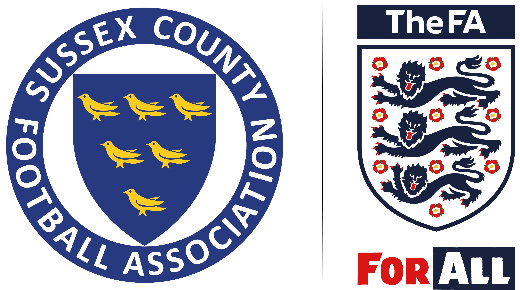 Sussex County Football AssociationInclusion Advisory Group Member Recruitment PackSussex County FA 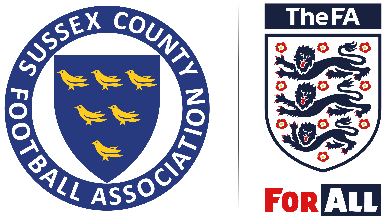 Inclusion Advisory Group MemberThe Sussex County Football Association Limited is seeking to recruit a volunteer Inclusion Advisory Group Member to carry out aspects of all aspects of an inclusion and equality role within the Sussex County Football Association. To join the team and be successful, the individual must be able to demonstrate an understanding of the role on offer and how their expertise and experience will enable them to meet the essential and desirable criteria within the role.The interview panel must be convinced of the individual’s passion, inspiration, and professionalism for the role.This pack provides the following to assist individuals in considering whether they have the relevant skills and attributes required for the role:The Role AdvertisementThe Role ProfileHow to apply - Application FormThe successful applicant will report to the chairperson of the Inclusion Advisory Group.Applicants should be computer literate, ideally have a football interest though not essential, with presentation and communication skills capable of carrying out and implementing administration systems. The individual should be able to work occasional evenings and weekends.The Sussex County FA is committed to safeguarding children and adults at risk, and anyone working with us will be required to follow the Sussex County FA safeguarding policies. What can the Sussex County FA offer?An exciting opportunity to join a forward thinking, progressive businessAn exciting opportunity to work with key stakeholders within the grassroots and professional gameA commitment to empowered and supportive personal developmentA Personal Accident policyDisability Confident  The Sussex County FA prides its-self on being an employer who are committed to supporting candidates with disabilities throughout our recruitment and selection process. We have a dedicated team to support any employee with a disability. If you require any reasonable adjustments to support your application, please do not hesitate to get in touch. Equality Statement  We believe that Football belongs to, and should be enjoyed by, anyone who wants to participate in it. The Sussex County FA is committed to promoting equality within the business in every aspect of its work and we encourage applicants from all backgrounds, cultures, beliefs, and experiences to apply for this role, regardless of age, disability, sex, gender reassignment, sexual orientation, pregnancy and maternity, race, religion or belief and marriage and civil partnership. If any questions arise about the role or clarity is required on the recruitment pack, please contact Jade Harker Jade.Harker@SussexFA.com  Closing date for applications is: 5pm Monday 31st with interview date on Friday 11th February.Please note that we are unable to acknowledge receipt of applications.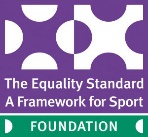 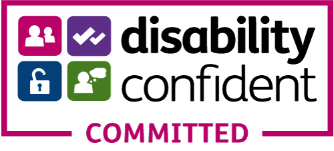 Role Profile Application FormApplications can be accompanied by a Curriculum Vitae (CV). The decision to invite you to attend for interview will be based on the information you provide on this form. The Sussex County FA is an Equal Opportunities Employer.Position applied for:	Personal DetailsPlease complete in BLOCK CAPITALSFirst Names:					    		Surname:	Mr / Ms / Mrs or preferred title:			    		Are you over the age of 18?		Preferred Pronouns: * she/her/hers - he/him/his - they/them/theirs - other please specify *Please circle as appropriateAddress:Post Code:			        		Email Address:What is the best day and time to contact you?	  			What is the best number to contact you on?Do you hold a full current driving licence? 	    Do you have an in-date FA Criminal Records Check (DBS)?Education and TrainingPlease provide details of your education, qualifications and training that you have completed or are currently undertaking. Please attach a continuation sheet if requiredEmployment & Volunteering HistoryStarting with your present or most recent job, please give a summary of all employment, including any freelance and relevant unpaid / voluntary work. Please include start and end dates for all positions held, the name of employer, nature of business, your job title and brief details of your responsibilities. Also include salary and benefits package. Important: Include any breaks in employmentPlease attach a continuation sheet if requiredHow do I meet the requirements of the role as Volunteer Inclusion Advisory Group Member?Please outline the skills and experience that you have which are appropriate to demonstrate your suitability for the advertised role and how you would meet the essential and desirable knowledge, experience and skills required. Please include any paid work, unpaid/voluntary work which is relevant to the role we are recruiting for. In your application please ensure you have read and fully understood the job advertisement and the role description provided.Please attach a continuation sheet if requiredNames and address of referees Please give the name and address of two reference providers, one of which should be your current employer, or when not currently employed, your last employer (where possible). References will only be taken up upon successful application. Please note:  Appointment to the role will not be approved until suitable references have been obtained and approved AccessibilitySussex County FA is committed to ensuring that all applicants can access the application and selection process for this role. Please details in the box below any adjustments you will require to be made to the selection process (including interviews) should your application be progressed to the next stage.Additional InformationDo you require a work permit or are there any restrictions on your ability to work in the UK? 		If yes, please give further details:If your application is successful:What notice period would you have to provide your current employer?What annual salary would you be looking to obtain?                                                       Declaration I give my consent to the storage of personal data contained within this form for the purposes only of this application process. I can confirm and declare that the information provided on this form, to the best of my knowledge is complete, accurate and not misleading.Signature:  Date:          Please complete and return your application form before 5pm Monday 31st January 2022Either email Victoria.Windslow@SussexFA.com or post to the address as follows:Strictly Private & ConfidentialVictoria WindslowExecutive AssistantSussex County FACulver RoadLancingWest SussexBN15 9AXDIVERSITY & INCLUSION DATA CAPTURE - SURVEY QUESTIONSSussex County FA is committed to Equality and Diversity and ensuring that it is fully representative of the community it serves. To assist us in monitoring the ethnicity of members, we would be grateful if you could complete the following survey form. All information detailed will be treated anonymously.Which of the following best describes your ethnic origin? Please select the one answer which best describes youWhich of the following best describes your religious belief?Please select one answerWhat best describes your sexual orientation?  Please select one answerWhat best describes your gender identity? Please select the responses that best describes youDo you have a trans history or does your gender differ from your sex assigned at birth?Please select one answerDo you have any long-term health conditions, impairments or illnesses that have a substantial effect on your ability to do normal daily activities?This could include, for example, physical, sensory, learning, social, behavioural or mental health conditions or impairments. Long-term means that they have lasted, or are expected to last, 12 months or more.How old are you? Please select one answer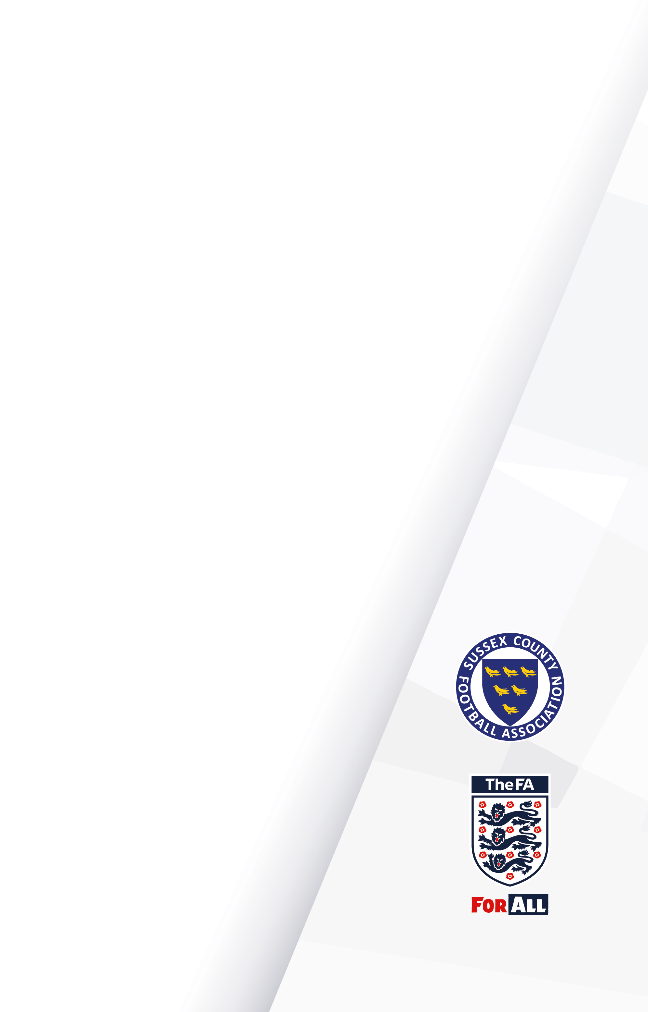 Job Title:Volunteer Inclusion Advisory Group MemberHours of work are on a voluntary basis, as agreed between the volunteer and the chairperson of the Inclusion and Advisory Group. All expenses will be paid. Volunteer Inclusion Advisory Group MemberHours of work are on a voluntary basis, as agreed between the volunteer and the chairperson of the Inclusion and Advisory Group. All expenses will be paid. Volunteer Inclusion Advisory Group MemberHours of work are on a voluntary basis, as agreed between the volunteer and the chairperson of the Inclusion and Advisory Group. All expenses will be paid. Volunteer Inclusion Advisory Group MemberHours of work are on a voluntary basis, as agreed between the volunteer and the chairperson of the Inclusion and Advisory Group. All expenses will be paid. Reports To:ChairpersonJobs Reporting into the Job Holder:Jobs Reporting into the Job Holder:None1. Job Purpose1. Job Purpose1. Job Purpose1. Job Purpose1. Job PurposeAdvance equality of opportunity for all groups and protected characteristics within Sussex FootballFoster good relationships with the local community and ensure they can take part in any and all football roles / activities across SussexEliminate unlawful discrimination, bullying, harassment and victimisation, and any form of abuse directed at specific groups Assist the organisation to gain the next stage of the Equality StandardsAdvance equality of opportunity for all groups and protected characteristics within Sussex FootballFoster good relationships with the local community and ensure they can take part in any and all football roles / activities across SussexEliminate unlawful discrimination, bullying, harassment and victimisation, and any form of abuse directed at specific groups Assist the organisation to gain the next stage of the Equality StandardsAdvance equality of opportunity for all groups and protected characteristics within Sussex FootballFoster good relationships with the local community and ensure they can take part in any and all football roles / activities across SussexEliminate unlawful discrimination, bullying, harassment and victimisation, and any form of abuse directed at specific groups Assist the organisation to gain the next stage of the Equality StandardsAdvance equality of opportunity for all groups and protected characteristics within Sussex FootballFoster good relationships with the local community and ensure they can take part in any and all football roles / activities across SussexEliminate unlawful discrimination, bullying, harassment and victimisation, and any form of abuse directed at specific groups Assist the organisation to gain the next stage of the Equality StandardsAdvance equality of opportunity for all groups and protected characteristics within Sussex FootballFoster good relationships with the local community and ensure they can take part in any and all football roles / activities across SussexEliminate unlawful discrimination, bullying, harassment and victimisation, and any form of abuse directed at specific groups Assist the organisation to gain the next stage of the Equality Standards2. Key Responsibilities2. Key Responsibilities2. Key Responsibilities2. Key Responsibilities2. Key ResponsibilitiesEnsure Equality is embedded across the businessAdvise the business on all Equality, Inclusion and Diversity mattersAttend equality related events as and when requiredAlways act to ensure the Safeguarding of children and adults at risk is paramount in all decisions and actions taken.Ensure Equality is embedded across the businessAdvise the business on all Equality, Inclusion and Diversity mattersAttend equality related events as and when requiredAlways act to ensure the Safeguarding of children and adults at risk is paramount in all decisions and actions taken.Ensure Equality is embedded across the businessAdvise the business on all Equality, Inclusion and Diversity mattersAttend equality related events as and when requiredAlways act to ensure the Safeguarding of children and adults at risk is paramount in all decisions and actions taken.Ensure Equality is embedded across the businessAdvise the business on all Equality, Inclusion and Diversity mattersAttend equality related events as and when requiredAlways act to ensure the Safeguarding of children and adults at risk is paramount in all decisions and actions taken.Ensure Equality is embedded across the businessAdvise the business on all Equality, Inclusion and Diversity mattersAttend equality related events as and when requiredAlways act to ensure the Safeguarding of children and adults at risk is paramount in all decisions and actions taken.3. Person Specification - Knowledge/Experience/Technical Skills/Behaviours3. Person Specification - Knowledge/Experience/Technical Skills/Behaviours3. Person Specification - Knowledge/Experience/Technical Skills/Behaviours3. Person Specification - Knowledge/Experience/Technical Skills/Behaviours3. Person Specification - Knowledge/Experience/Technical Skills/Behavioursa) Knowledge/Experience/Technical Skillsa) Knowledge/Experience/Technical Skillsa) Knowledge/Experience/Technical Skillsa) Knowledge/Experience/Technical Skillsa) Knowledge/Experience/Technical SkillsEssential: -To have knowledge of the key legislation aspects of equality, diversity, and inclusion  A working understanding and application of inclusion, equality, diversity, antidiscrimination, safeguarding and best practiceTo be able to identify key issues and trends and to utilise this information to advise on solutions to improve equality, diversity, and inclusion Experience of working with diverse groups and individuals who have different ethnicity and cultural backgroundsOpen minded, positive, and persuasive mannerAbility to work in a professional manner as a representative of the County FA . Essential: -To have knowledge of the key legislation aspects of equality, diversity, and inclusion  A working understanding and application of inclusion, equality, diversity, antidiscrimination, safeguarding and best practiceTo be able to identify key issues and trends and to utilise this information to advise on solutions to improve equality, diversity, and inclusion Experience of working with diverse groups and individuals who have different ethnicity and cultural backgroundsOpen minded, positive, and persuasive mannerAbility to work in a professional manner as a representative of the County FA . Essential: -To have knowledge of the key legislation aspects of equality, diversity, and inclusion  A working understanding and application of inclusion, equality, diversity, antidiscrimination, safeguarding and best practiceTo be able to identify key issues and trends and to utilise this information to advise on solutions to improve equality, diversity, and inclusion Experience of working with diverse groups and individuals who have different ethnicity and cultural backgroundsOpen minded, positive, and persuasive mannerAbility to work in a professional manner as a representative of the County FA . Desirable: -	Experience of safeguarding 
in sport.To be able to undertake and utilise relevant research and analyse data, as required, to assist in making informed decisionsTo have existing contacts within local community groups, the sports industry, and the wider community To be able to successfully network with key staff and contacts within the County FA and the area in which the County FA operatesDesirable: -	Experience of safeguarding 
in sport.To be able to undertake and utilise relevant research and analyse data, as required, to assist in making informed decisionsTo have existing contacts within local community groups, the sports industry, and the wider community To be able to successfully network with key staff and contacts within the County FA and the area in which the County FA operatesb) Behaviours b) Behaviours b) Behaviours b) Behaviours b) Behaviours Problem SolvingMoral desire to support positive changeCommunicatingDelivery to meet deadlinesProblem SolvingMoral desire to support positive changeCommunicatingDelivery to meet deadlinesProblem SolvingMoral desire to support positive changeCommunicatingDelivery to meet deadlinesProblem SolvingMoral desire to support positive changeCommunicatingDelivery to meet deadlinesProblem SolvingMoral desire to support positive changeCommunicatingDelivery to meet deadlinesOffice use onlyApplication number DatesDetails of School/College/InstitutionCourse or QualificationGradeDates(start & end)Employers’ name/nature of businessJob titleKey ResponsibilitiesBenefitsFirst RefereeSecond RefereeNameAddressPostcodeTelephoneEmailRelationship to youWhiteMixedWhite British (English, Welsh, Scottish, Northern Irish)☐White and Black Caribbean☐White Irish☐White and Black African☐White Gypsy or Irish Traveller☐White and Asian☐Other White (please specify:)☐Other Mixed / Multi-ethnic background (please specify:)☐____________________________________________________________________________________________________________________________________________________Asian or Asian BritishBlack or Black British Indian☐Caribbean☐British Indian☐British Caribbean☐Pakistani☐African☐British Pakistani☐British African☐Bangladeshi☐Other Black background (please specify:)☐British Bangladeshi☐_____________________________________Chinese☐_____________________________________British Chinese☐ArabOther Asian/Chinese background (please specify:)☐British Arab (English, Welsh, Scottish, Irish)☐_____________________________________Other Arab background (please specify:)☐_______________________________________________________________________________________________________________Other Ethnic Group (please specify:)☐Would rather not say☐__________________________________________________________________________No religion☐Judaism☐Buddhism☐Mormonism☐Christianity☐Sikhism☐Hinduism☐Prefer not to say☐Islam☐Other (please specify:)☐Jehovah Witnesses☐__________________________________________________________________________Gay/Lesbian☐Heterosexual/Straight☐Bi☐Pan☐Prefer not to say☐Not known☐_____________________________________Female/Woman☐Prefer not to say☐Male/Man☐I use another term (please specify:)☐Non-Binary☐_____________________________________Agender☐_____________________________________Yes☐No☐Prefer not to say☐Yes☐No☐Don’t know☐Prefer not to say☐16-17☐18-24☐25-34☐35-44☐45-54☐55-64☐65+☐Prefer not to say☐